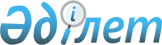 Шыңғырлау аудандық мәслихатының 2022 жылғы 30 маусымдағы № 24-4 "Шыңғырлау ауданы аумағында жергілікті қоғамдастықтың бөлек жиындарын өткізудің және жергілікті қоғамдастық жиынына қатысу үшін ауыл тұрғындары өкілдерінің санын айқындау қағидаларын бекіту туралы" шешімін жою туралыБатыс Қазақстан облысы Шыңғырлау аудандық мәслихатының 2023 жылғы 12 қыркүйектегі № 10-3 шешімі
      Қазақстан Республикасының "Қазақстан Республикасындағы жергілікті мемлекеттік басқару және өзін-өзі басқару туралы" Заңының 7-бабына, Қазақстан Республикасының "Құқықтық актілер туралы" Заңының 27-бабына сәйкес Шыңғырлау аудандық мәслихат ШЕШІМ ҚАБЫЛДАДЫ:
      1. Шыңғырлау аудандық мәслихатының 2022 жылғы 30 маусымдағы № 24-4 "Шыңғырлау ауданы аумағында жергілікті қоғамдастықтың бөлек жиындарын өткізудің және жергілікті қоғамдастық жиынына қатысу үшін ауыл тұрғындары өкілдерінің санын айқындау қағидаларын бекіту туралы" шешімі жойылсын.
      2. Осы шешім алғашқы ресми жарияланған күнінен кейін күнтізбелік он күн өткен соң қолданысқа енгізіледі.
					© 2012. Қазақстан Республикасы Әділет министрлігінің «Қазақстан Республикасының Заңнама және құқықтық ақпарат институты» ШЖҚ РМК
				
      Мәслихат төрағасы

С. Тұрғалиев
